Publicado en barcelona, 08034 el 06/02/2015 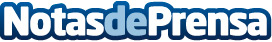 El pilar de una empresa de construcción está en su software de gestiónEl comparador de software líder en España y Latino América, ha lanzado el primer comparador de software específico para empresas de construcción. Con él pretende ayudar a los empresarios a ahorrarse miles de horas de búsqueda de información y reuniones interminables para dar con la mejor solución para su empresa, de manera fácil y gratuita.
Datos de contacto:BUSCOelMEJORComparador de software para empresas932054778Nota de prensa publicada en: https://www.notasdeprensa.es/el-pilar-de-una-empresa-de-construccion-esta Categorias: Inmobiliaria Programación Software Construcción y Materiales http://www.notasdeprensa.es